24 января в 11-х классах был проведен  классный час на тему: «Профилактика несовершеннолетних в сфере незаконного оборота наркотиков» .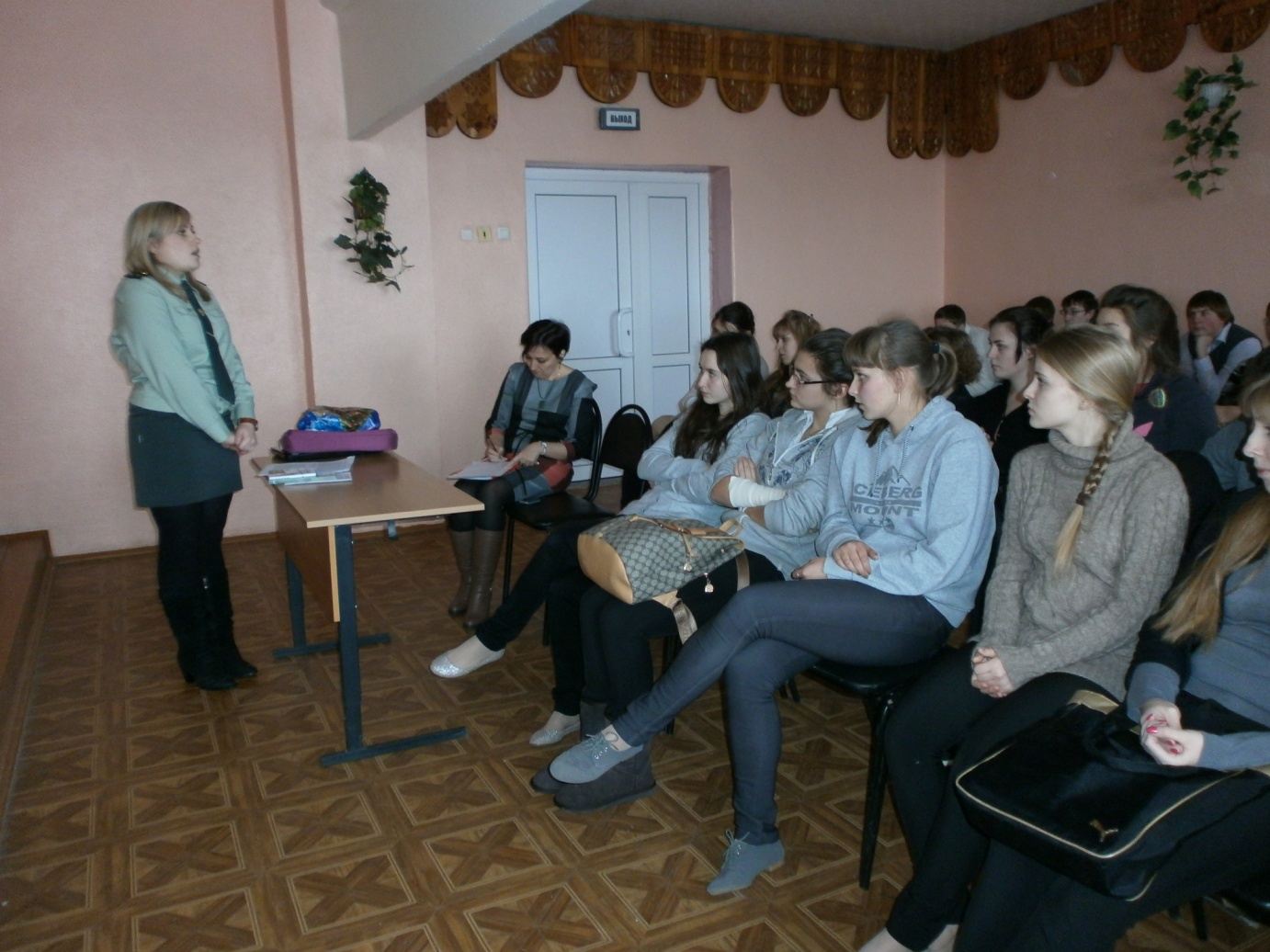 Беседу с учащимися проводила Драскова  Алена Сергеевна  - следователь следственного отдела управления ФСКН России по Рязанской области. 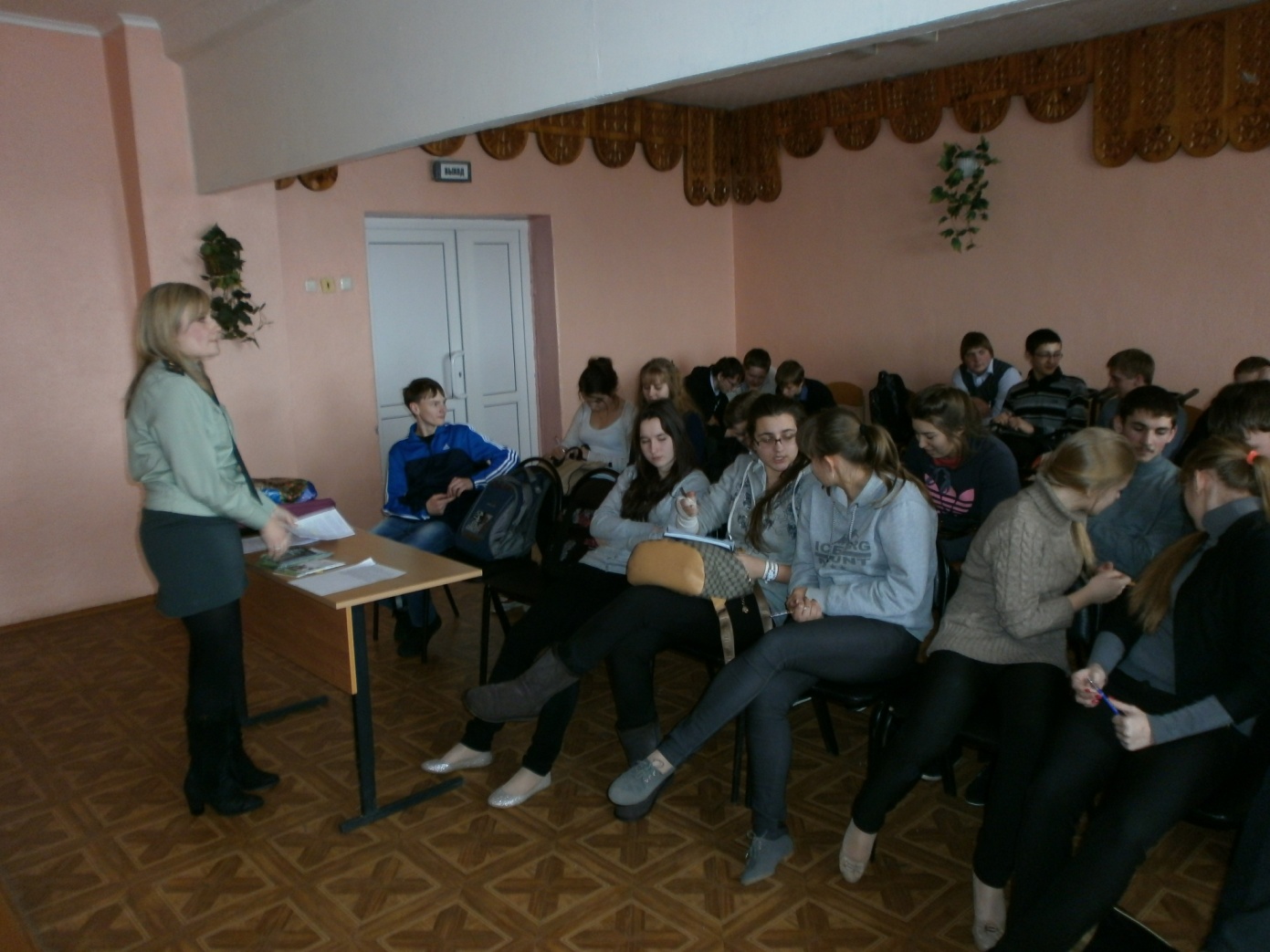 С  учащимися были проведены тренинги по профилактике наркомании.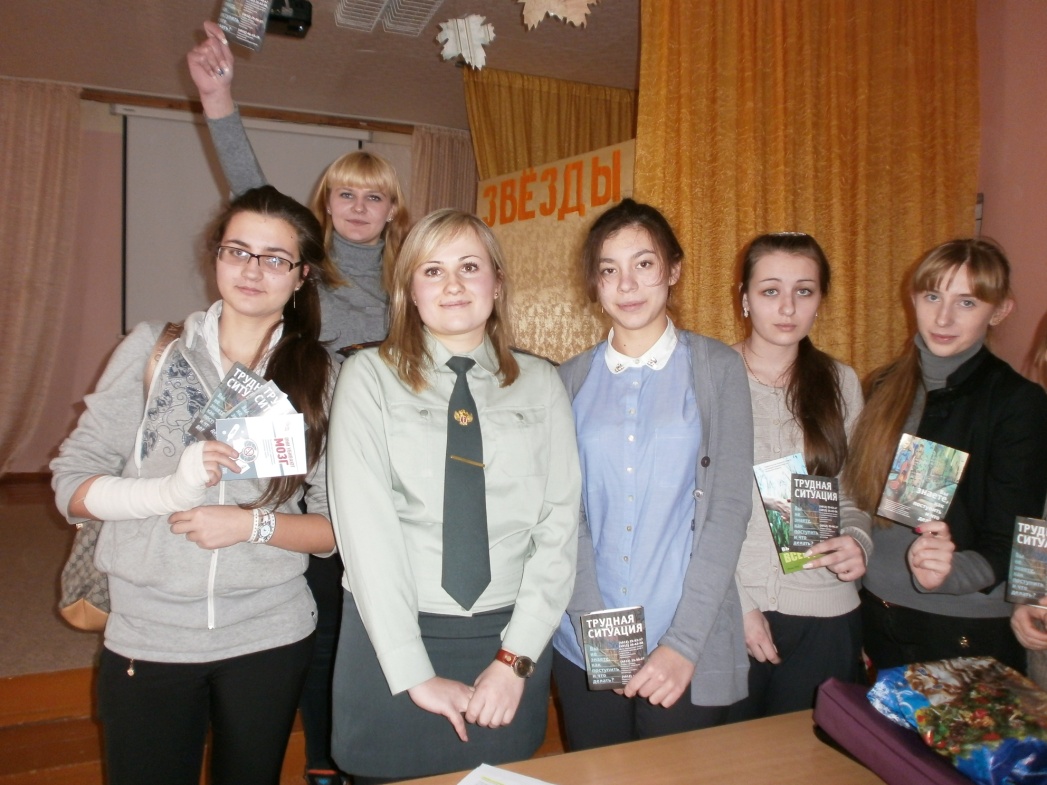 Среди учащихся  распространены брошюры по профилактике наркомании.Учащиеся 11-х классов с лейтенантом Драсковой А.С.